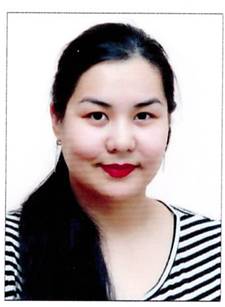  М.А. Қазыханова ЖШС "Жас Батыр Атырау" балабақшасыДене шынықтыру маманы     Әкем, ана және мен – спорттық жанұям (Сауықтыру және шынықтыру шарасы)Ересек тобы "Қарлығаш"Мақсаты: Балалар мен ата-аналарға спорттық ойындарды орындата отырып, спортқа деген қызығушылығын арттыру.Салауаттану – адам жанының да, тәнінің де тазаруы, денсаулығының нығаюы, салауатты өмір салтын ұстануға тәрбиелеу.Керекті құралдар: доптар, кеглилер, шығыршық, уақ доп, үлкен қолғап, құрсаулар, себеттер, қаптар.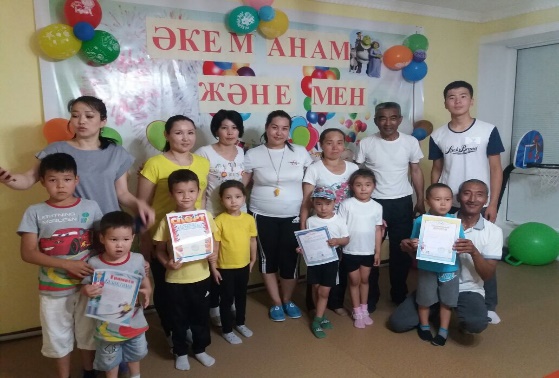 Жүргізуші:                 Шынықсаң шымыр боларсың,Сауығып айдай толарсың.Спортты серік ете біл,Жақсы азамат боларсың.Жеңімпаз болу оңай ма,Арманы болған талайғаБолмасаң да ұқсап бақ,Жарысқа түсіп қалайда.Құрметті әріптестер, ата-аналар мен балалар, бүгінгі «Әкем, ана және мен – спорттық жанұям» отбасылық сайысымызға қош келдіңіздер! Көңілді жарысымызға ересектер тобымыздың бүлдіршіндері мен ата-аналары қатысады.                                 Жарысқа қатысушыларды шақырамыз,                                      Әр таңды бақытпенен атырамыз.                                      Өнерді ой көгінде бақылаңыз,                                      Сайысқа қатысуға енді ортаға - 1.  Төлеу Бекарыстың отбасын шақырамыз.2.  Тлеш Алидің отбасын шақырамыз.3.  Телман Айсәуленің отбасын шақырамыз.4.  Магмуриев Нуриден отбасын шақырамыз. (әр отбасы орнына келіп тұрып, тобын таныстырады)Жүргізуші: «Әкем, ана және мен – спорттық жанұям» отбасылық  сайысы – еліміздегі отбасылардың атсалысуымен өтетін тәрбиелік маңызы зор ойын-сауықты бағдарламалардың бірі. Олай болса сайысымызды бастайық.                                               Ал, құрметті халайық!                                               Жарысты енді көріңдер.                                               Әділқазы алқасы                                               Әділ баға беріңдер.Сайысымыздың әділ бағасын беретін  әділқазылар алқасымен таныс болайық.1.    Балабақша директоры – Ж.И.Мусина2.    Ата-ана – Ержан Санжардың әкесі3.    Балабақша медбикесі – А.З.РыскуловаСайысымыз 8 кезеңнен тұрады.І кезең:  «Желаяқтар»        Ойын шарты: Бірінші ойыншы бастапқы орыннан кедергілер арасымен межені жүгіріп айналып келіп, екінші ойыншыға қол беру.  Келесі ойын осы бағытта жалғасын табады. Бірінші аяқтаған топ жеңіске жетеді.ІІ кезең: Шығыршықтан өту     Ойын шарты: Бастапқы орыннан бірінші ойыншы шығыршықты ұстайды, қалған ойыншылар шығыршықтан өтеді. Келесі ойыншы ұстайды, әрі қарай ойын жалғасын табады. Межені айналып, қай топ келсе сол топ жеңіске жетеді.ІІІ кезең: «Теңге  ілу»      Ойын шарты: Әр топ хоп добымен секіріп,  өздеріне  берілген түстегі  шарларды бір-бірден үш рет келіп межедегі шелекке салу керек.ІV кезең: «Секірмек»      Ойын шарты: Бірінші ойыншы допты аяқ ортасына қысып секіріп келу. Екінші ойыншы құрсаумен секіреді, ал үшінші ойыншы атпен шауып келеді.V кезең: «Кедергілерден өту»                   Ойын шарты: Ойыншы бастапқы орыннан жүгіріп шығып доға баспадан өрмелеп түсіп, гимнастикалық стол үстімен жүгіріп түсіп, кері қарай жүгіріп келіп келесі ойыншыға қол береді. Осылайша екінші ойыншы ойынды жалғастырады.VІ кезең: «Кенгру»                   Ойын шарты: Қаппен секіруVІІ кезең: «Ойна да ойлан»  Ойын шарты: Әкесі дөнгелектен секіріп өтіп, анасы да  және  баласы да  дәл осылай қайталай отырып, кубиктердегі әріптерден сөз құрау керек (мектеп, Атырау, білім, қалам)VІІІ-Кезең: «Арқан тарту» Екі отбасы арқаның екі  жағынан тұрып белгі берілгенде өзіне қарай  қарсы  отбасын тарту керек.Жүргізуші:Жарыс заңы ежелден -Жеңімпазды анықтауЖеңімпаз болу шарты сол -Еңбектену, жалықпауБіреу озса сайыста,Біреу артта қаладыЖеңілгендер ренжімейТарасса бізге жарады.Сайысымыздың қорытындысын шығаруға кезекті әділқазы алқасына сөз кезегін береміз. (Әділқазыларды тыңдау)Уа, халайық, назар аудар денсаулыққа!Өмірде бақыттысың денің сауда.Денсаулық – терең бақыт деген сөздіҚұр айтпаған Ұлы Абай данамыз да.-- Құрметті бүгінгі сайысымыздың қонақтары!  Сіздерге сайысымызға келгендеріңізге  көп-көп рахмет!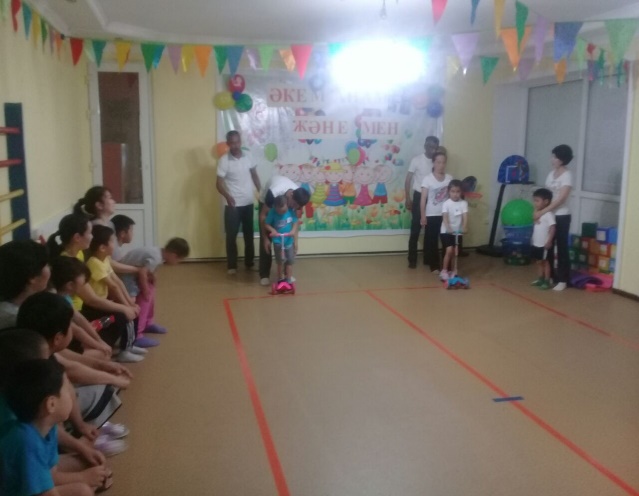 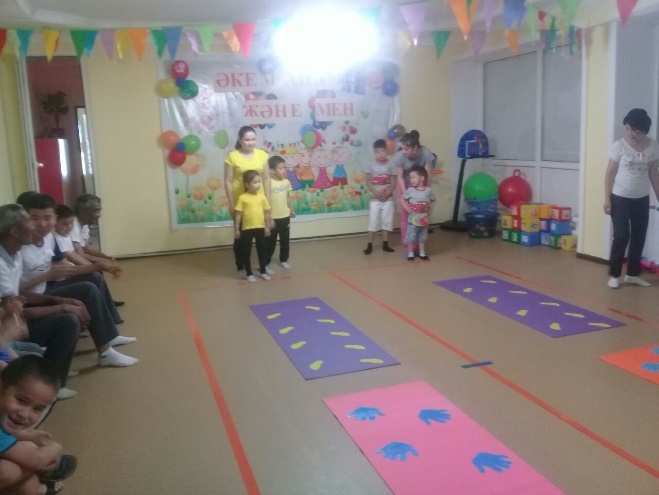 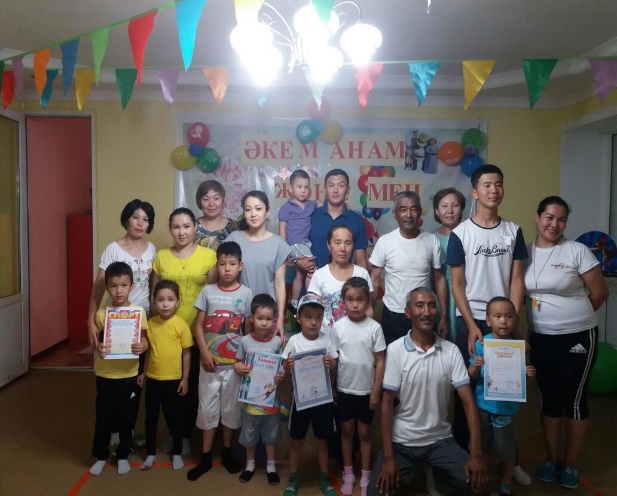 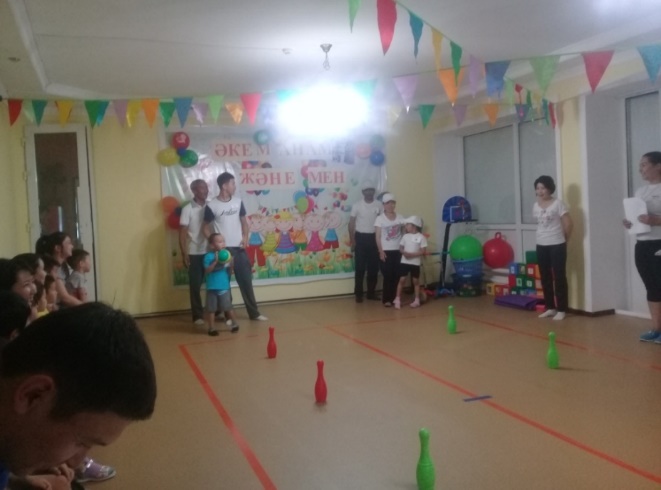 